 «Утверждаю»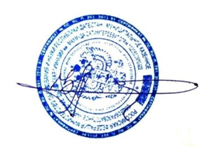 ПЛАН РАБОТЫ ШКОЛЬНОЙ СЛУЖБЫ ПРИМЕРЕНИЯ Основная цель школьной службы примирения (медиации) - формирование благополучного  и безопасного пространства (среды) для полноценного развития и социализации детей и подростков, в том числе при возникновении трудных жизненных ситуаций, включая вступление их в конфликт с законом.Основные задачи:  -сократить общее количество конфликтных ситуаций, в которые вовлекаются дети;- повысить эффективность ведения профилактической и коррекционной работы, направленной на снижение проявления асоциального поведения обучающихся;  -сократить количество правонарушений, совершаемых несовершеннолетними, в  том числе повторных;  -обеспечить открытость в деятельности образовательной организации в части  защиты прав и интересов детей;  -оптимизировать взаимодействие с органами и учреждениями системы профилактики безнадзорности и правонарушений несовершеннолетних.Директор МКОУ ДГ З.С. Темирбулатова__________________№Наименование мероприятияСроки проведенияОтветственныеОрганизационно-методическая деятельностьОрганизационно-методическая деятельностьОрганизационно-методическая деятельностьОрганизационно-методическая деятельность1Разработка положения о Школьной службе медиации (примирения)Сентябрь Омарова А.М2Формирование состава школьной службы медиации (примирения)СентябрьОмарова А.М3Подготовка материала для оформления (обновления) стенда и для странички на сайте ДГСентябрь Омарова А.МРеализация восстановительных процедурРеализация восстановительных процедурРеализация восстановительных процедурРеализация восстановительных процедур4Анализ и сбор информации по ситуацииПо мере поступления случая в работуОмарова А.М5Проведение программ примиренияВ течение года, по запросуОмарова А.М6Консультирование законных представителей несовершеннолетних, педагогов.По мере необходимостиОмарова А.М7Индивидуальное и групповое консультирование по вопросам прав ребенка.В течение учебного годаОмарова А.М8Проведение примирительных встреч.В течение учебного годаОмарова А.М9Проведение программ примирения по запросам руководителей муниципальной службы примирения.ЯнварьОмарова А.М10Проведение  групповых занятий для обучающихся социального риска.В течение учебного годаОмарова А.М                                       Просветительская деятельность                                       Просветительская деятельность                                       Просветительская деятельность                                       Просветительская деятельность11Оформление  стенда «Школьная Служба Медиации»Оформление – сентябрь, обновление – 1 раз в четвертьОмарова А.М12Организация рекламной деятельности (разработка буклетов, информационных листов)В течение годаОмарова А.М                                        Межведомственное взаимодействие                                        Межведомственное взаимодействие                                        Межведомственное взаимодействие                                        Межведомственное взаимодействие13Сотрудничество с Советом профилактикиВ течение годаОмарова А.М14Сотрудничество с органами и учреждениями профилактики безнадзорностии правонарушений, опеки и попечительстваВ течение годаОмарова А.М